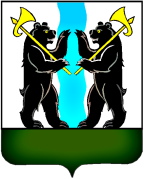 АДМИНИСТРАЦИЯЯРОСЛАВСКОГО МУНИЦИПАЛЬНОГО РАЙОНАП О С Т А Н О В Л Е Н И Е31.01.2017                                                                                                                             № 207Об утверждении перечня объектов, находящихся в муниципальной собственности ЯМР, в отношении которых планируется заключение концессионных соглашенийВ соответствии с федеральными законами от 06 октября 2003 года            № 131-ФЗ «Об общих принципах организации местного самоуправления              в Российской Федерации», от 21 июля 2005 года № 115-ФЗ «О концессионных соглашениях», Администрация района постановляет:1. Утвердить  перечень  объектов, находящихся в муниципальной собственности Ярославского муниципального района, в отношении которых планируется заключение концессионного соглашения, согласно приложению. 2. Разместить постановление на официальном сайте Администрации Ярославского муниципального района. 3. Контроль за исполнением постановления возложить на первого заместителя Главы Администрации ЯМР.4. Постановление вступает в силу с момента подписания.Глава Ярославского муниципального района						         ПРИЛОЖЕНИЕ                                                                                            к постановлению                                                                                            Администрации ЯМР                                                                                           от 31.01.2017  № 207Перечень объектов, находящихся в муниципальной собственности Ярославского муниципального района, в отношении которых планируется заключение концессионного соглашения№ п/пНаименование объектаАдрес(местоположение объекта недвижимости)1Централизованная система водоотведения п. КарачихаЯрославская область, Ярославский район, Ивняковское сельское поселение2Централизованная система водоснабжения р.п. Красные ТкачиЯрославская область, Ярославский район, Карабихское сельское поселение